2026 Calendar2026 Calendar2026 Calendar2026 Calendar2026 Calendar2026 Calendar2026 Calendar2026 Calendar2026 Calendar2026 Calendar2026 Calendar2026 Calendar2026 Calendar2026 Calendar2026 Calendar2026 Calendar2026 Calendar2026 Calendar2026 Calendar2026 Calendar2026 Calendar2026 Calendar2026 Calendar2026 Calendar2026 CalendarNew ZealandNew ZealandJANUARYJANUARYJANUARYJANUARYJANUARYJANUARYJANUARYFEBRUARYFEBRUARYFEBRUARYFEBRUARYFEBRUARYFEBRUARYFEBRUARYFEBRUARYMARCHMARCHMARCHMARCHMARCHMARCHMARCH2026 Holidays for New ZealandMoTuWeThFrSaSuMoTuWeThFrSaSuMoMoTuWeThFrSaSuJan 1	New Year’s DayJan 2	Day after New Year’s DayFeb 6	Waitangi DayApr 3	Good FridayApr 5	Easter SundayApr 6	Easter MondayApr 25	ANZAC DayApr 27	ANZAC Day (substitute day)Jun 1	Queen’s BirthdayJul 10	MatarikiOct 26	Labour DayDec 25	Christmas DayDec 26	Boxing DayDec 28	Boxing Day (substitute day)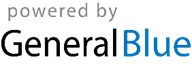 123411Jan 1	New Year’s DayJan 2	Day after New Year’s DayFeb 6	Waitangi DayApr 3	Good FridayApr 5	Easter SundayApr 6	Easter MondayApr 25	ANZAC DayApr 27	ANZAC Day (substitute day)Jun 1	Queen’s BirthdayJul 10	MatarikiOct 26	Labour DayDec 25	Christmas DayDec 26	Boxing DayDec 28	Boxing Day (substitute day)567891011234567822345678Jan 1	New Year’s DayJan 2	Day after New Year’s DayFeb 6	Waitangi DayApr 3	Good FridayApr 5	Easter SundayApr 6	Easter MondayApr 25	ANZAC DayApr 27	ANZAC Day (substitute day)Jun 1	Queen’s BirthdayJul 10	MatarikiOct 26	Labour DayDec 25	Christmas DayDec 26	Boxing DayDec 28	Boxing Day (substitute day)12131415161718910111213141599101112131415Jan 1	New Year’s DayJan 2	Day after New Year’s DayFeb 6	Waitangi DayApr 3	Good FridayApr 5	Easter SundayApr 6	Easter MondayApr 25	ANZAC DayApr 27	ANZAC Day (substitute day)Jun 1	Queen’s BirthdayJul 10	MatarikiOct 26	Labour DayDec 25	Christmas DayDec 26	Boxing DayDec 28	Boxing Day (substitute day)19202122232425161718192021221616171819202122Jan 1	New Year’s DayJan 2	Day after New Year’s DayFeb 6	Waitangi DayApr 3	Good FridayApr 5	Easter SundayApr 6	Easter MondayApr 25	ANZAC DayApr 27	ANZAC Day (substitute day)Jun 1	Queen’s BirthdayJul 10	MatarikiOct 26	Labour DayDec 25	Christmas DayDec 26	Boxing DayDec 28	Boxing Day (substitute day)2627282930312324252627282323242526272829Jan 1	New Year’s DayJan 2	Day after New Year’s DayFeb 6	Waitangi DayApr 3	Good FridayApr 5	Easter SundayApr 6	Easter MondayApr 25	ANZAC DayApr 27	ANZAC Day (substitute day)Jun 1	Queen’s BirthdayJul 10	MatarikiOct 26	Labour DayDec 25	Christmas DayDec 26	Boxing DayDec 28	Boxing Day (substitute day)303031Jan 1	New Year’s DayJan 2	Day after New Year’s DayFeb 6	Waitangi DayApr 3	Good FridayApr 5	Easter SundayApr 6	Easter MondayApr 25	ANZAC DayApr 27	ANZAC Day (substitute day)Jun 1	Queen’s BirthdayJul 10	MatarikiOct 26	Labour DayDec 25	Christmas DayDec 26	Boxing DayDec 28	Boxing Day (substitute day)APRILAPRILAPRILAPRILAPRILAPRILAPRILMAYMAYMAYMAYMAYMAYMAYMAYJUNEJUNEJUNEJUNEJUNEJUNEJUNEJan 1	New Year’s DayJan 2	Day after New Year’s DayFeb 6	Waitangi DayApr 3	Good FridayApr 5	Easter SundayApr 6	Easter MondayApr 25	ANZAC DayApr 27	ANZAC Day (substitute day)Jun 1	Queen’s BirthdayJul 10	MatarikiOct 26	Labour DayDec 25	Christmas DayDec 26	Boxing DayDec 28	Boxing Day (substitute day)MoTuWeThFrSaSuMoTuWeThFrSaSuMoMoTuWeThFrSaSuJan 1	New Year’s DayJan 2	Day after New Year’s DayFeb 6	Waitangi DayApr 3	Good FridayApr 5	Easter SundayApr 6	Easter MondayApr 25	ANZAC DayApr 27	ANZAC Day (substitute day)Jun 1	Queen’s BirthdayJul 10	MatarikiOct 26	Labour DayDec 25	Christmas DayDec 26	Boxing DayDec 28	Boxing Day (substitute day)1234512311234567Jan 1	New Year’s DayJan 2	Day after New Year’s DayFeb 6	Waitangi DayApr 3	Good FridayApr 5	Easter SundayApr 6	Easter MondayApr 25	ANZAC DayApr 27	ANZAC Day (substitute day)Jun 1	Queen’s BirthdayJul 10	MatarikiOct 26	Labour DayDec 25	Christmas DayDec 26	Boxing DayDec 28	Boxing Day (substitute day)6789101112456789108891011121314Jan 1	New Year’s DayJan 2	Day after New Year’s DayFeb 6	Waitangi DayApr 3	Good FridayApr 5	Easter SundayApr 6	Easter MondayApr 25	ANZAC DayApr 27	ANZAC Day (substitute day)Jun 1	Queen’s BirthdayJul 10	MatarikiOct 26	Labour DayDec 25	Christmas DayDec 26	Boxing DayDec 28	Boxing Day (substitute day)13141516171819111213141516171515161718192021Jan 1	New Year’s DayJan 2	Day after New Year’s DayFeb 6	Waitangi DayApr 3	Good FridayApr 5	Easter SundayApr 6	Easter MondayApr 25	ANZAC DayApr 27	ANZAC Day (substitute day)Jun 1	Queen’s BirthdayJul 10	MatarikiOct 26	Labour DayDec 25	Christmas DayDec 26	Boxing DayDec 28	Boxing Day (substitute day)20212223242526181920212223242222232425262728Jan 1	New Year’s DayJan 2	Day after New Year’s DayFeb 6	Waitangi DayApr 3	Good FridayApr 5	Easter SundayApr 6	Easter MondayApr 25	ANZAC DayApr 27	ANZAC Day (substitute day)Jun 1	Queen’s BirthdayJul 10	MatarikiOct 26	Labour DayDec 25	Christmas DayDec 26	Boxing DayDec 28	Boxing Day (substitute day)2728293025262728293031292930Jan 1	New Year’s DayJan 2	Day after New Year’s DayFeb 6	Waitangi DayApr 3	Good FridayApr 5	Easter SundayApr 6	Easter MondayApr 25	ANZAC DayApr 27	ANZAC Day (substitute day)Jun 1	Queen’s BirthdayJul 10	MatarikiOct 26	Labour DayDec 25	Christmas DayDec 26	Boxing DayDec 28	Boxing Day (substitute day)Jan 1	New Year’s DayJan 2	Day after New Year’s DayFeb 6	Waitangi DayApr 3	Good FridayApr 5	Easter SundayApr 6	Easter MondayApr 25	ANZAC DayApr 27	ANZAC Day (substitute day)Jun 1	Queen’s BirthdayJul 10	MatarikiOct 26	Labour DayDec 25	Christmas DayDec 26	Boxing DayDec 28	Boxing Day (substitute day)JULYJULYJULYJULYJULYJULYJULYAUGUSTAUGUSTAUGUSTAUGUSTAUGUSTAUGUSTAUGUSTAUGUSTSEPTEMBERSEPTEMBERSEPTEMBERSEPTEMBERSEPTEMBERSEPTEMBERSEPTEMBERJan 1	New Year’s DayJan 2	Day after New Year’s DayFeb 6	Waitangi DayApr 3	Good FridayApr 5	Easter SundayApr 6	Easter MondayApr 25	ANZAC DayApr 27	ANZAC Day (substitute day)Jun 1	Queen’s BirthdayJul 10	MatarikiOct 26	Labour DayDec 25	Christmas DayDec 26	Boxing DayDec 28	Boxing Day (substitute day)MoTuWeThFrSaSuMoTuWeThFrSaSuMoMoTuWeThFrSaSuJan 1	New Year’s DayJan 2	Day after New Year’s DayFeb 6	Waitangi DayApr 3	Good FridayApr 5	Easter SundayApr 6	Easter MondayApr 25	ANZAC DayApr 27	ANZAC Day (substitute day)Jun 1	Queen’s BirthdayJul 10	MatarikiOct 26	Labour DayDec 25	Christmas DayDec 26	Boxing DayDec 28	Boxing Day (substitute day)1234512123456Jan 1	New Year’s DayJan 2	Day after New Year’s DayFeb 6	Waitangi DayApr 3	Good FridayApr 5	Easter SundayApr 6	Easter MondayApr 25	ANZAC DayApr 27	ANZAC Day (substitute day)Jun 1	Queen’s BirthdayJul 10	MatarikiOct 26	Labour DayDec 25	Christmas DayDec 26	Boxing DayDec 28	Boxing Day (substitute day)67891011123456789778910111213Jan 1	New Year’s DayJan 2	Day after New Year’s DayFeb 6	Waitangi DayApr 3	Good FridayApr 5	Easter SundayApr 6	Easter MondayApr 25	ANZAC DayApr 27	ANZAC Day (substitute day)Jun 1	Queen’s BirthdayJul 10	MatarikiOct 26	Labour DayDec 25	Christmas DayDec 26	Boxing DayDec 28	Boxing Day (substitute day)13141516171819101112131415161414151617181920Jan 1	New Year’s DayJan 2	Day after New Year’s DayFeb 6	Waitangi DayApr 3	Good FridayApr 5	Easter SundayApr 6	Easter MondayApr 25	ANZAC DayApr 27	ANZAC Day (substitute day)Jun 1	Queen’s BirthdayJul 10	MatarikiOct 26	Labour DayDec 25	Christmas DayDec 26	Boxing DayDec 28	Boxing Day (substitute day)20212223242526171819202122232121222324252627Jan 1	New Year’s DayJan 2	Day after New Year’s DayFeb 6	Waitangi DayApr 3	Good FridayApr 5	Easter SundayApr 6	Easter MondayApr 25	ANZAC DayApr 27	ANZAC Day (substitute day)Jun 1	Queen’s BirthdayJul 10	MatarikiOct 26	Labour DayDec 25	Christmas DayDec 26	Boxing DayDec 28	Boxing Day (substitute day)27282930312425262728293028282930Jan 1	New Year’s DayJan 2	Day after New Year’s DayFeb 6	Waitangi DayApr 3	Good FridayApr 5	Easter SundayApr 6	Easter MondayApr 25	ANZAC DayApr 27	ANZAC Day (substitute day)Jun 1	Queen’s BirthdayJul 10	MatarikiOct 26	Labour DayDec 25	Christmas DayDec 26	Boxing DayDec 28	Boxing Day (substitute day)31Jan 1	New Year’s DayJan 2	Day after New Year’s DayFeb 6	Waitangi DayApr 3	Good FridayApr 5	Easter SundayApr 6	Easter MondayApr 25	ANZAC DayApr 27	ANZAC Day (substitute day)Jun 1	Queen’s BirthdayJul 10	MatarikiOct 26	Labour DayDec 25	Christmas DayDec 26	Boxing DayDec 28	Boxing Day (substitute day)OCTOBEROCTOBEROCTOBEROCTOBEROCTOBEROCTOBEROCTOBERNOVEMBERNOVEMBERNOVEMBERNOVEMBERNOVEMBERNOVEMBERNOVEMBERDECEMBERDECEMBERDECEMBERDECEMBERDECEMBERDECEMBERDECEMBERDECEMBERJan 1	New Year’s DayJan 2	Day after New Year’s DayFeb 6	Waitangi DayApr 3	Good FridayApr 5	Easter SundayApr 6	Easter MondayApr 25	ANZAC DayApr 27	ANZAC Day (substitute day)Jun 1	Queen’s BirthdayJul 10	MatarikiOct 26	Labour DayDec 25	Christmas DayDec 26	Boxing DayDec 28	Boxing Day (substitute day)MoTuWeThFrSaSuMoTuWeThFrSaSuMoMoTuWeThFrSaSuJan 1	New Year’s DayJan 2	Day after New Year’s DayFeb 6	Waitangi DayApr 3	Good FridayApr 5	Easter SundayApr 6	Easter MondayApr 25	ANZAC DayApr 27	ANZAC Day (substitute day)Jun 1	Queen’s BirthdayJul 10	MatarikiOct 26	Labour DayDec 25	Christmas DayDec 26	Boxing DayDec 28	Boxing Day (substitute day)12341123456Jan 1	New Year’s DayJan 2	Day after New Year’s DayFeb 6	Waitangi DayApr 3	Good FridayApr 5	Easter SundayApr 6	Easter MondayApr 25	ANZAC DayApr 27	ANZAC Day (substitute day)Jun 1	Queen’s BirthdayJul 10	MatarikiOct 26	Labour DayDec 25	Christmas DayDec 26	Boxing DayDec 28	Boxing Day (substitute day)5678910112345678778910111213Jan 1	New Year’s DayJan 2	Day after New Year’s DayFeb 6	Waitangi DayApr 3	Good FridayApr 5	Easter SundayApr 6	Easter MondayApr 25	ANZAC DayApr 27	ANZAC Day (substitute day)Jun 1	Queen’s BirthdayJul 10	MatarikiOct 26	Labour DayDec 25	Christmas DayDec 26	Boxing DayDec 28	Boxing Day (substitute day)1213141516171891011121314151414151617181920Jan 1	New Year’s DayJan 2	Day after New Year’s DayFeb 6	Waitangi DayApr 3	Good FridayApr 5	Easter SundayApr 6	Easter MondayApr 25	ANZAC DayApr 27	ANZAC Day (substitute day)Jun 1	Queen’s BirthdayJul 10	MatarikiOct 26	Labour DayDec 25	Christmas DayDec 26	Boxing DayDec 28	Boxing Day (substitute day)19202122232425161718192021222121222324252627Jan 1	New Year’s DayJan 2	Day after New Year’s DayFeb 6	Waitangi DayApr 3	Good FridayApr 5	Easter SundayApr 6	Easter MondayApr 25	ANZAC DayApr 27	ANZAC Day (substitute day)Jun 1	Queen’s BirthdayJul 10	MatarikiOct 26	Labour DayDec 25	Christmas DayDec 26	Boxing DayDec 28	Boxing Day (substitute day)262728293031232425262728292828293031Jan 1	New Year’s DayJan 2	Day after New Year’s DayFeb 6	Waitangi DayApr 3	Good FridayApr 5	Easter SundayApr 6	Easter MondayApr 25	ANZAC DayApr 27	ANZAC Day (substitute day)Jun 1	Queen’s BirthdayJul 10	MatarikiOct 26	Labour DayDec 25	Christmas DayDec 26	Boxing DayDec 28	Boxing Day (substitute day)30Jan 1	New Year’s DayJan 2	Day after New Year’s DayFeb 6	Waitangi DayApr 3	Good FridayApr 5	Easter SundayApr 6	Easter MondayApr 25	ANZAC DayApr 27	ANZAC Day (substitute day)Jun 1	Queen’s BirthdayJul 10	MatarikiOct 26	Labour DayDec 25	Christmas DayDec 26	Boxing DayDec 28	Boxing Day (substitute day)